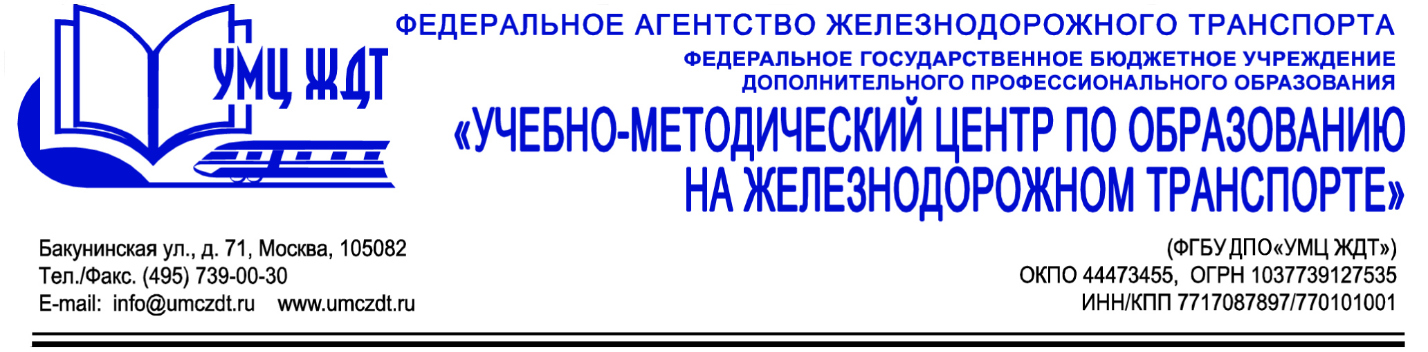 Учебный пландополнительной профессиональной программы (повышение квалификации) «Актуализация основных профессиональных образовательных программ среднего профессионального образования с учетом требований национальной системы квалификаций»Учебный план программы включает в себя 4 раздела, рассчитан на 72 часа (лекции 10 часов, практические занятия 14 часов, самостоятельная работа 44 часа, итоговая аттестация 4 часа). № п/пНаименование модуля/учебной дисциплинывсего часовв том числев том числев том числе№ п/пНаименование модуля/учебной дисциплинывсего часовлекциипрактич.занятиясамост. работа1.Нормативно-правовое обеспечение деятельности образовательных организаций СПО124442.Ключевые направления развития среднего профессионального образования и их отражение в нормативных и методических документах4426363.Учебно-методическое обеспечение профессионального модуля124444.Итоговый контроль знаний. Экспертиза проектов образовательных программ по специальностям4000Всего72101444